Анализ работы городских методических объединений педагогических работников муниципальных общеобразовательных учреждений г. Кызыла за  2021-2022 учебный годГородские методические объединения (далее ГМО)  в городе Кызыле созданы с целью организации методической работы в сфере использования и широкого распространения традиционных, инновационных технологий, обобщения педагогического опыта для обеспечения профессионального и творческого роста педагогических работников. В своей деятельности ГМО соблюдают Конвенцию о правах ребенка, руководствуются Конституцией и законами Российской Федерации, приказами Департамента по образованию Мэрии города Кызыла и Положением о городских методических объединениях руководящих и педагогических работников муниципальных образовательных организаций (учреждений) г.Кызыла.Городские методические объединения педагогических работников являются профессиональным сообществом. Возглавляют работу ГМО руководители из числа наиболее опытных педагогов по согласованию с членами методических объединений, утверждённые приказом ДпО (приложение).Задачи ГМО:Разработать механизм взаимодействия в ГМО по повышению качества образовательных результатов обучающихся;Распространить инновационные образовательные технологии и методики;3. Обеспечить   вариативность  содержания образования, в 9-11-х классах для повышения эффективности реализации предпрофильной ориентации, подготовки обучающихся к ГИА за счёт введения факультативных и элективных курсов,  коллективных и индивидуальных проектов;4. Повысить уровень профессиональной культуры,  педагогического мастерства и самореализации педагогических работников города для сохранения стабильно положительных результатов в обучении и воспитании обучающихся (воспитанников) и координации их деятельности;5. Освоить новое содержание, технологии и методы педагогической  деятельности по своему предмету, направлению работы, образовательной области;Изучить и провести мониторинг качества образования по предмету или воспитательному процессу;Обеспечить профессионального общения и обмена опытом, профессионально-педагогического развития и саморазвития педагогов;Совершенствовать методики проведения различных видов занятий и их учебно-методического обеспечения.В 2021-2022 учебном году осуществляли деятельность 55  городских методических объединений МОУ и ДОУ. Из них: методических объединений ДОУ – 14. Методических объединений МОУ – 41:ГМО предметных – 17;  ГМО начальных классов – 4;ГМО «Школа молодого педагога»-1, «Совет педагогов-мужчин» – 1;ГМО классов 7 вида  – 1;ГМО педагогов-психологов – 1;ГМО – ПМП консилиумов – 2;ГМО классных руководителей – 2;ГМО директоров и заместителей директоров – 6;ГМО старших вожатых – 1;ГМО дополнительного образования – 2;ГМО социальных педагогов и руководителей социальных служб – 1;ГМО библиотекарей – 1;ГМО логопедов – 1.Нормативно-правовое обеспечение работы ГМОРабота ГМО осуществляется в рамках следующих правовых документов: 1. Приказ «Об организации деятельности городских методических объединений руководящих и педагогических работников муниципальных образовательных организаций (учреждений) г.Кызыла в 2021-2022 учебном году» № 391 от 08.09.2021 г. и утверждены руководители ГМО и план работы на год.  2. Положение о городском методическом объединении.Также, разработан с указанием приоритетных направлений пакет отчетной документации: План работы ГМО на текущий учебный год: тема методической работы, цель, задачи, тематика заседаний на год;2.   Протоколы заседаний ГМО (планы, программы заседаний и мероприятий ГМО; листы учёта посещения заседаний и мероприятий ГМО); 3.  Материалы  заседаний и мероприятий ГМО:  доклады, презентации, конспекты занятий, уроков, памятки, методические рекомендации, методические пособия, сборники, проекты, статьи;4.   Анализ работы ГМО за прошедший учебный год;5.  Характеристика кадров (количественный и качественный состав ГМО: образование, специальность, педагогический стаж, квалификационная категория, поощрения, сведения о курсовой подготовке, контактные телефоны);6.   Сведения о темах по самообразованию педагогов ГМО;7.  Перспективный план аттестации педагогов ГМО. График прохождения аттестации педагогов ГМО на текущий год.Функционирование  городского методического объединенияПлан городского методического объединения педагогов предусматривает планирование работы на текущий учебный год, начиная с сентября по май месяц. Планируется не менее 4-х  тематических заседаний в год по плану методической работы в установленные для этого дни, где изучаются и рассматриваются вопросы разных направлений. Повестки заседаний ГМО должны включать вопросы, раскрывающие тему (цели) работы на данный учебный год. В конце учебного года, после рассмотрения всех запланированных тем, проводится итоговое заседание ГМО. Основной целью данного заседания является:Дать оценку эффективности работы методического объединения за год в росте мастерства педагога, поднятию его профессионального уровня, методической квалификации;Провести защиту методических продуктов, наработанных педагогами и методическим объединениям в течение учебного года;Рекомендовать их для работы в рамках  методического объединения города и представление лучших работ на августовском совещании педагогических работников.На каждом заседании методического объединения ведутся протоколы. Они могут брошюроваться в отдельную папку. Ведет протокол секретарь, выбираемый на ГМО, или председатель методического объединения (если секретарь не выбирается). Протоколы заседаний методического объединения с принятыми решениями являются официальным и отчетным документом.Всего за отчетный период на уровне ГМО было проведено 181 заседаний (в том числе выездные), в рамках заседаний было проведено 290 открытых урока, 116 методических семинаров, круглых столов и мастер-классов – 20,  внеурочных мероприятий – 8, городские игры и конкурсы среди учащихся – 33, городские игры и конкурсы среди учителей – 0, занятия по подготовке к ГИА-6.Формы проведения, количество заседаний и мероприятий ГМО приведены в таблице №1Таблица 1 Как видно из данных таблицы №1 для решения стоящих перед ГМО задач используются  различные формы работы:• заседания ГМО по вопросам методики обучения;• оперативные совещания с учителями ГМО;• совместные заседания с взаимообеспечивающими ГМО (вопросы преемственности, обмен опытом работы и т.п.);• открытые уроки и открытые внеклассные мероприятия по предметам;• наставничество;• взаимные посещения уроков и внеклассных мероприятий по предмету (обмен опытом, совершенствование методики преподавания учебных предметов и т.д.);• консультации ведущих учителей МО по различным вопросам учебной, методической, инновационной, экспериментальной и научно-исследовательской деятельности и т.п.;• мероприятия в рамках методической недели;• предметные недели;• конференции, семинары, круглые столы, встречи и т.п.;• педагогические и методические эксперименты по проблемам образовательной деятельности, творческие отчеты учителей.Тематика заседаний методических объединений соответствовала тематике рассматриваемых на заседаниях вопросов решаемым задачам. Сравнение за последние 3 года                                                                                                                       Таблица 2 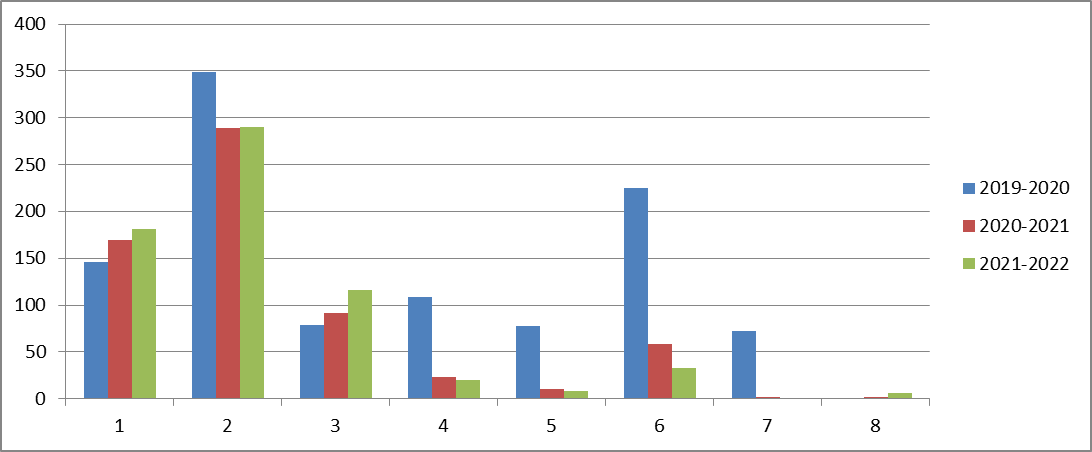     1 - количество заседаний,2 - открытые уроки,3 - методические семинары, совещания,4  - мастер-классы, круглые столы,5 – внеурочные мероприятия,6 – городские конкурсы, игры среди обучающихся,7- городские конкурсы, игры среди педагогов,8 – занятия по подготовке к ГИА Из таблицы 2 видно, что в  сравнении за последние 3 года количество проведенных заседаний увеличилось,  в том числе в формате методических  семинаров. Но, по сравнению с прошлыми учебными годами, по  формам проведения внутри заседаний  уменьшились  в количестве мастер-классы, круглые столы, внеурочные мероприятия, городские конкурсы, игры среди обучающихся и педагогов, так как в таких форматах проведения актуально присутствие обучающихся. И конечно большая часть мероприятий проводились в дистанционной форме.Исходя из данных таблицы № 2 можно сделать следующие выводы:Организация выступлений членов ГМО на семинарах  стала ведущей формой заседаний. В течение учебного года педагоги методических объединений выступали с докладами, мастер-классами для учителей города на  обучающих семинарах.Основные мероприятия муниципального уровня по линии ГМОГМО директоров ГМО работало над вопросом обмена опытом по организации учебно-воспитательного процесса. Проведено 2 заседания на базе ОУ № 5 и ОУ № 7. В связи со сложившейся ситуацией с целью соблюдения Санитарных правил по недопущению распространения новой коронавирусной инфекции  данные открытые уроки и занятия проведены с использованием дистанционных технологий сети Интернет. Опыт оказался успешным. Оба заседания прошли на хорошем методическом уровне. Директора отчитались о ходе реализации программы развития своих школ. Учителя ОУ № 5 провели 22 открытых уроков и внеурочных занятий на базе муниципального Кванториума на базе гимназии №5 с использованием платформы zoom на «хорошо» и «отлично». Учителя ОУ № 7 провели 17 открытых уроков и занятий с использованием платформы zoom на «хорошо» и «отлично». Заседание ГМО по обмену опытом на базе ОУ № 4 перенесено на следующий год  в связи с назначением на должность нового руководителя.В этом году директорами общеобразовательных учреждений решались вопросы  об организации бесплатного горячего питания учащихся 1-4 классов, организация бесплатного питания детей с ОВЗ, а также возможность перехода на пятидневный учебный план. Группа директоров в составе: Шарыпова Т.Л.-ОУ №1, Горбунова М.В.-ОУ №5, Салчак Д.О.-ОУ №9, Берзина Е.Г.-ОУ №15- приняли участие в стажировке в г. Красноярск по данным вопросам. Были проведены круглые столы по подготовке нормативно-правовой базы, директора приняли участие в республиканском семинаре-совещании по данным вопросам.ГМО заместителей директоров по информатизации и учителей информатики в рамках национального проекта «Образование» внедрён  Кванториум в МБОУ гимназии №5, проект «Цифровая образовательная среда» в образовательных учреждениях г.Кызыла №1, №2, №4, №5, №7, №9, №11, №12, №15, №16, КЦО Аныяк. Организовали проведение Недели безопасного Интернета, онлайн-уроков на портале «Проектория», акции «Урок Цифры» совместно с Министерством связи РТ, «Час кода», «Сетевичок» и онлайн-уроков по финансовой грамотности.ГМО заместителей директоров по УВР Ключевыми вопросами для изучения в течение учебного года стали : введение обновленных ФГОС с 1 сентября 2022 года, внедрение «Дневник.ру», возможность перехода с нового учебного года на 5дневную учебную неделю.ГМО заместителей директоров по УВР  В течение года реализовывались муниципальная дорожная карта по  введению обновленных ФГОС с 1 сентября 2022 года и  проект ШСУ.ГМО заместителей директоров по ВР   Актуальным вопросом, рассматриваемым заместителями директорами по ВР в течение учебного года стал вопрос программы воспитания по обновленным ФГОС.ГМО педагогов-библиотекарей  Для дальнейшей успешной работы объединения было выбрано новая тема «Внедрение электронных учебников в образовательной среде». Так как век информационный, применение электронных учебников встала востребованным на рынке. В течение учебного года была принята тематика выступлений школ  по теме «Электронные учебники и их использование».ГМО учителей биологии Весной  традиционно проходит интеллектуальный  конкурс среди выпускников  11 класса города «Самый умный». Данный конкурс проводят прошлогодние победители игры. В этом году очно участников принимала  СОШ № 17. ГМО учителей русского языка и литературы в рамках работы ГМО учителей русского языка и литературы в 2021-2022 учебном году впервые провели муниципальный этап регионального конкурса «Красиво писать – красоту творить».Также победители муниципальных этапов конкурсов «Красиво писать - красоту творить», «Живая классика» стали победителями региональных этапов данных конкурсов.ГМО учителей математики  На основании приказа Департамента по образованию №492 от 17 ноября 2021 года в течение года учителями ГМО математики реализовывался  муниципальный проект  по повышению качества обучения. Все заседания были посвящены вопросам подготовки к ГИА, методической  поддержке молодых кадров.ГМО учителей музыки Городская олимпиада по музыке «Музыкальный калейдоскоп» среди обучающихся 3-4 классов проводится уже четвертый год.ГМО учителей черчения и ИЗО Преподавателями ИЗО и черчения  совместно с ГМО учителей  русского языка и литературы проведен впервые муниципальный этап регионального конкурса «Красиво писать – красоту творить» и  очень продотворно. ГМО учителей ОРКСЭ  Проведен ежегодный городской фестиваль ОРКСЭ, в ходе фестиваля проведены следующие конкурсы: конкурс рисунков по темам модулей ОРКСЭ, индивидуальный, парный туры, конкурс проектов.		ГМО учителей родного языка и литературы в рамках государственной   программы Республики Тыва «Развитие тувинского языка на 2017-2020 годы» на муниципальном уровне проведены мероприятия, посвящённые Дню тувинского языка в ноябре; мероприятия, посвященные Дню родного языка в феврале в ОО; «Тыва дылым – чоргааралым»; приняли участие в Муниципальном этапе Всероссийского конкурса учителей родного, включая, русский языков - 2022».ГМО учителей начальных классов проведены Олимпиада развивающего обучения «Почемучки» среди 1-2 классов;, Олимпиада развивающего обучения среди 3-4 классов; впервые руководители ГМО учителей начальных классов приняли участие в возрастной категории 50+ в IV региональном чемпионате «Навыки мудрых» Wordsrills Russia  по компетенции «Преподавание в младших классах» и заняли все три призовые места и победитель Монгуш А. К. ( руководитель ГМО учителей 3 классов)ГМО учителей физики Были проведены заседания: «Организация методической работы по подготовке к ОГЭ и ГИА по физике в 2021-2022 учебном году» «Цифровые технологии в проведении проверочных работ по физике», совещания по учебно-методическим вопросам: «Электронное обучение, как средство реализации образовательной программы на уроках физики»,  «Формирование функциональной грамотности школьников по физике как средство эффективности дистанционного обучения», «Изменения в КИМах ОГЭ и ЕГЭ по физике в 2022 году», «Развитие математического и физического самосознания у школьников в учебно-воспитательном процессе. Подготовка выпускников к ОГЭ и ЕГЭ по физике». «Решение задач повышенной сложности части С в ОГЭ и ЕГЭ по физике». А также были проведены сообщения и дискуссии по итогам замеров, сравнения, обсуждения олимпиадных заданий и критерии по проверкам этих заданий..ГМО учителей химии был проведен городской заочный конкурс презентаций «Знаете ли вы, что ….»  среди учащихся 8-9-х классов,  городской турнир по химии, «Химическая карусель», «Химический марафон». Перспективное планирование на 2022-2023  учебный год руководители ГМО рассмотрят на ежегодном Августовском совещании педагогических работников г.Кызыла. Также, на совещании подведут итоги работы ГМО за 2021-2022  учебный год.Выводы и рекомендации:1.   В соответствии с пунктом 32.3 приказа Минпросвещения России от 31 мая 2021 года № 287 «Об утверждении федеральных государственных стандартов основного общего образования» и пункта 31.3 приказа Минпросвещения России от 31 мая № 286 «Об утверждении федеральных государственных стандартов начального общего образования» и в   связи с увеличением количества заседаний  целесообразно проводить заседания ГМО руководителей и заместителей руководителей совместно. 2.  Реализация муниципального проекта «Повышение качества подготовки к государственной итоговой аттестации 9 классов по математике», утвержденного Постановлением мэрии города Кызыла № 785 от 12 ноября 2021 года показала необходимость качественного анализа   на уровне ШМО, ГМО по итогам различных оценочных процедур по предметам (РДЗ, ВПР, ГИА и.т.д) для использования его в работе по устранению недостатков.Отчет составила главный специалист отдела ОО Л. В. Шыырап№ ГМОФормы проведения заседаний и мероприятийФормы проведения заседаний и мероприятийФормы проведения заседаний и мероприятийФормы проведения заседаний и мероприятийФормы проведения заседаний и мероприятийФормы проведения заседаний и мероприятийФормы проведения заседаний и мероприятийФормы проведения заседаний и мероприятийп/пКоличество заседаний Открытые  урокиМетодические  семинары, совещания Мастер-классы,Внеурочные  мероприятияГородские  игры, конкурсы среди учащихсяГородские  игры, конкурсы среди учителейЗанятия по подготовке к ГИАп/п(в том числе выездные)Открытые  урокиМетодические  семинары, совещания круглые столыВнеурочные  мероприятияГородские  игры, конкурсы среди учащихсяГородские  игры, конкурсы среди учителейЗанятия по подготовке к ГИА1Директоров  МОУ239192Школа молодого руководителя общеобразовательной организации4313Заместителей директоров по УВР и заведующих по УВР115284Заместителей директоров по НМР и заведующих по НМР65235Заместителей директоров по ВВР53411 6Заместителей директоров по информатизации411537Учителей русского языка и литературы25112 328Учителей математики 9 7959Учителей истории и обществознания 4 73 10Учителей физики550201 0 4 11Учителей химии8123 1412Учителей биологии533  2113Учителей  иностранных языков5941114Учителей географии433 15Учителей информатики411116Учителей 1-х классов с русским и с тувинским языком обучения 41142117Учителей 2-х классов с русским и с тувинским языком обучения 421 1118Учителей 3-х классов с русским и с тувинским языком обучения418219Учителей 4-х классов с русским и с тувинским языком обучения4121 5 220Учителей физической культуры43 221Учителей ОБЖ4222Учителей технологии (мальчики)63 29 23Учителей технологии (девочки)3 3124Учителей музыки 41 525Учителей ИЗО и черчения4426Социальных педагогов и руководителей социальных служб41321 27Учителей начальных коррекционных классов, VII вида0028Учителей родного (тувинского) языка и литературы412229Учителей предмета ОРКСЭ473130Учителей-логопедов510 531Школьных библиотекарей54 132Педагогов-психологов519 133Председателей ПМП консилиумов МОУ в начальной школе3334ПМП консилиумов среднего и старшего звена4435Классных руководителей начальных классов 5636Классных руководителей 5 -11 классов44637Учителей ритмики, хореографии и танцев 7122338Учителей-театроведов 42 2 139Школа молодого педагога (первого года работы)4 440Совет педагогов-мужчин4441Старших вожатых44  3 ИТОГО1812901162083306